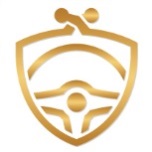 Коммерческое предложениеЧто важно Вашей организации при продаже автомобилей?Работа с надежной и ответственной компанией;Сотрудничество на постоянной основе;Извлечение материальной выгоды;Легкость проведения сделки.Мы занимаемся выкупом автомобилей у юридических лиц и государственных организаций. Сотрудничество с нами – обоюдовыгодный процесс, на котором Вы можете неплохо заработать. Преимущества сотрудничества с «Название компании»:Мы обладаем колоссальным опытом проведения сделок по выкупу автомобилей;Работаем с учетом высоких стандартов качества обслуживания клиентов;Имеем штат высококвалифицированных оценщиков;Экономим Ваше время при юридическом сопровождении сделки;Наши профессионалы честно проводят процедуру оценки Вашего автопарка.Современный автомобильный рынок живет по своим правилам. «Название компании» живет по высоким стандартам качества, полностью удовлетворяя наших клиентов. За все время деятельности мы завоевали высокую степень доверия и статус надежного партнера. Сотрудничая с нами, Вы можете быть полностью уверены в полной безопасности сделки. Только за последний год нами были выкуплены автопарки таких компаний, как «Региональные фирменные телекоммуникации» (более 180 автомобилей) и «СчетСпецТранс» (более 300 автомобилей).Мы готовы сотрудничать с любым юридическим лицом. Вы являетесь владельцем или представителем государственной организации, банковской сферы, строительной и лизинговой компании или фирмой такси? Тогда мы готовы предложить Вам действительно выгодную сделку, которая сэкономит Вам время, деньги и нервы.Уже завтра Вы сможете заработать на автомобилях, которые уже давно списали со счетов. Кроме того, мы одна из немногих компаний, которая оплачивает выкупленные автомобили и наличными средствами, и безналичным расчетом.Выгодные условия, быстрое проведение сделки, профессионализм – это три основных аспекта, на котором основывается деятельность нашей компании.Мы готовы купить кредитные, залоговые, битые и б/у автомобили. Вам остается только связаться с нами по нижеуказанным контактам. Выгодная сделка в Ваших руках – звоните прямо сейчас.